Отделение СФР по Томской области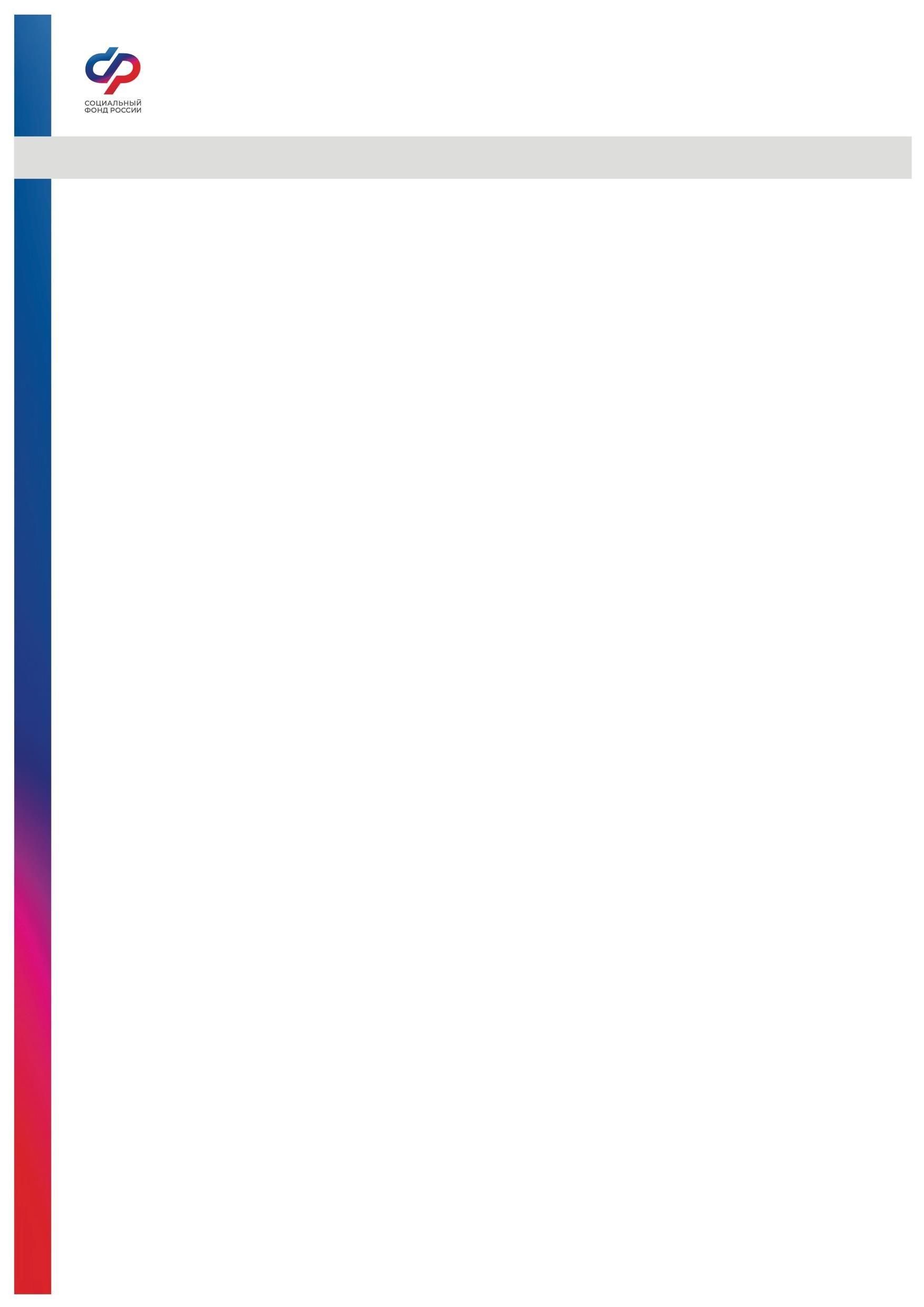 Пресс-релиз от 16.02.2024 Более 15600 томских родителей в 2023 году получили поддержку Соцфонда во время ухода за детьми до полутора летОСФР по Томской области в 2023 году назначило более 15 600 родителям ежемесячное пособие по уходу за свыше 15 700 детьми до полутора лет.Пособие на ребенка – государственная мера поддержки семей, которую оказывает Социальный фонд России. Она положена всем родителям, как работающим, так и не работающим. В большинстве случаев выплату получает мама, однако оформить ее может и папа, и любой другой родственник, который присматривает за младенцем. При этом нужно иметь в виду, что пособие будет получать только тот, кто находится в отпуске по уходу за ребенком.Право на пособие сохраняется, если родитель трудится во время отпуска на условиях неполного дня либо на дому, а также, если мама или папа выйдут на работу раньше, чем ребенку исполнится полтора года.Пособие рассчитывается исходя из среднего заработка, рассчитанного за два календарных года, предшествующих году наступления отпуска по уходу за ребенком и составляет 40% средней зарплаты, но не ниже установленного законом минимума. В местностях, где применяются районные коэффициенты, это примут во внимание при назначении выплаты.Минимальное пособие для работающих родителей с 1 февраля 2024 года – 9 227,24 руб (с учетом районного коэффициента), максимальное – 49 123,12 руб. Для неработающих размер пособия с 1 февраля 2024 года – 9 227,24 руб.Для получения пособия не имеет значения, какой по счету ребенок родился в семье – первый, второй, третий и т.д. Если семья ухаживает за двумя и более детьми до полутора лет, пособие платят на каждого. При этом суммарный размер выплаты не может превышать 100 процентов среднего заработка, но не может быть и меньше суммы двух размеров минимального пособия._____________________________Группа по взаимодействию со СМИ Отделения Фонда пенсионного и социального страхования РФ по Томской области Сайт: www.sfr.gov.ru. Тел.: (3822) 60-95-12; 60-95-11; E-mail: smi @080.pfr.ru